Коррупция, это злоупотребление служебным положением, дача взятки, получение взятки, злоупотребление полномочиями, коммерческий подкуп либо иное незаконное использование физическим лицом своего должностного положения вопреки законным интересам общества и государства в целях получения выгоды в виде денег, ценностей, иного имущества или услуг имущественного характера, иных имущественных прав для себя или для третьих лиц либо незаконное предоставление такой выгоды указанному лицу другими физическими лицами;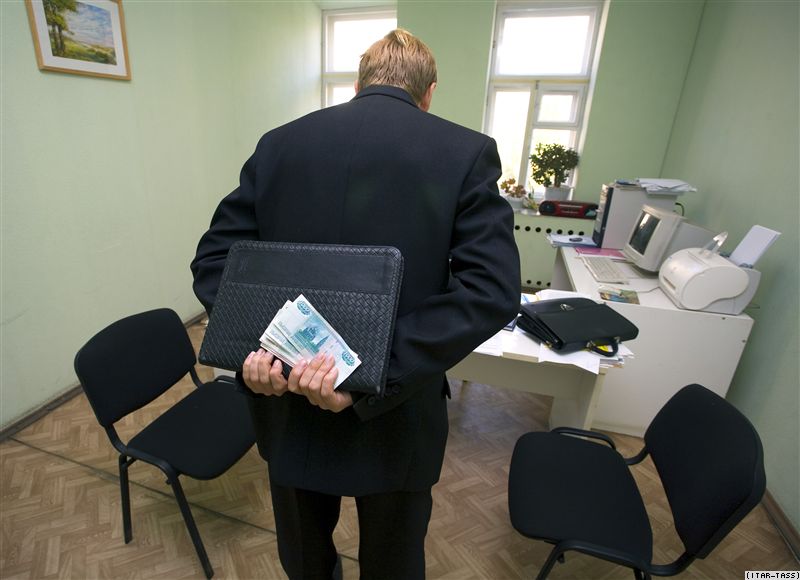 Противодействие коррупции - деятельность федеральных органов государственной власти, органов государственной власти субъектов Российской Федерации, органов местного самоуправления, институтов гражданского общества, организаций и физических лиц в пределах их полномочий:а) по предупреждению коррупции, в том числе по выявлению и последующему устранению причин коррупции (профилактика коррупции);б) по выявлению, предупреждению, пресечению, раскрытию и расследованию коррупционных правонарушений (борьба с коррупцией);в) по минимизации и (или) ликвидации последствий коррупционных правонарушений.Конфликт интересов - это ситуация, при которой личная заинтересованность муниципального служащего влияет или может повлиять на объективное исполнение им должностных обязанностей и при котором возникает или может возникнуть противоречие между личной заинтересованностью муниципального служащего и законными интересами граждан, организаций, общества, субъекта РФ или Российской Федерации, способное привести к причинению вреда этим законным интересам граждан, организаций, общества, субъекта РФ или Российской Федерации. Следует выделить ряд типичных ситуаций, в которых возникновение конфликта интересов является наиболее вероятным:выполнение отдельных функций муниципального управления в отношении родственников и/или иных лиц, с которыми связана личная заинтересованность муниципального служащего;выполнение иной оплачиваемой работы;владение ценными бумагами, банковскими вкладами;получение подарков и услуг;имущественные обязательства и судебные разбирательства;нарушение установленных запретов (например, использование служебной информации, получение  без письменного разрешения представителя нанимателя наград, почетных и специальных званий (за исключением научных) от иностранных государств).Личная заинтересованность - возможность получения служащим при исполнении должностных обязанностей доходов (неосновательного обогащения) в денежной либо в натуральной форме, доходов в виде материальной выгоды непосредственно для муниципального служащего, членов его семьи и лиц, состоящих в родстве и свойстве, а также для граждан или организаций, с которыми муниципальный служащий связан финансовыми или иными обязательствами. 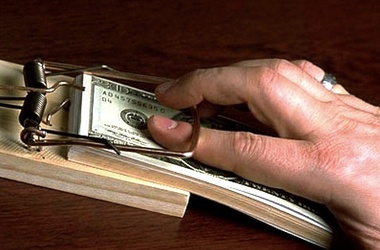 ТЕЛЕФОН ДОВЕРИЯ АДМИНИСТРАЦИИ ГОРОДСКОГО ОКРУГА РЕВДА(343 97) 3-07-35ЭТО ВАЖНО ЗНАТЬ!   Устные сообщения и письменные заявления о преступлениях принимаются в правоохранительных органах независимо от места и времени совершения преступления круглосуточно. В дежурной части правоохранительного органа, в который Вы обратились, Вас обязаны выслушать и принять сообщение о преступлении в устной или письменной форме.   Вы имеете право получить копию своего заявления с отметкой о регистрации его в правоохранительном органе или талон-уведомление, в котором указываются сведения о сотруднике, принявшем сообщение, и его подпись, регистрационный номер, наименование, адрес и телефон правоохранительного органа, дата приёма сообщения.   Ваше сообщение (заявление) должно быть незамедлительно зарегистрировано и доложено вышестоящему руководителю для принятия мер реагирования. Вы имеете право выяснить в правоохранительном органе, которому поручено заниматься исполнением Вашего заявления, о характере принимаемых мер и требовать приёма Вас руководителем соответствующего подразделения для получения более полной информации по вопросам, затрагивающим Ваши права и законные интересы.   В случае отказа принять от Вас сообщение (заявление) о вымогательстве взятки или коммерческом подкупе, вы имеете право обжаловать эти незаконные действия в вышестоящих инстанциях (районных, областных, республиканских, федеральных).   Если Вы столкнулись с коррумпи-рованными сотрудниками право-охранительных органов, Вы можете обращаться непосредственно в подразделения собственной безопасности этих органов, которые занимаются вопросами пресечения преступлений, совершаемых сотрудниками.Управление собственной безопасности Главного управления Министерства внутренних дел Российской Федерации по Свердловской области:тел. (343) 358- 70-71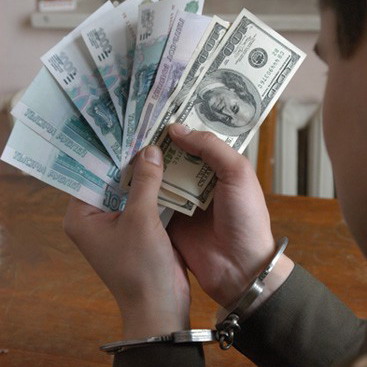 Муниципальный служащий  обязан  в письменной форме уведомить своего непосредственного начальника о возникшем конфликте интересов или о возможности его возникновения, как только ему станет об этом известно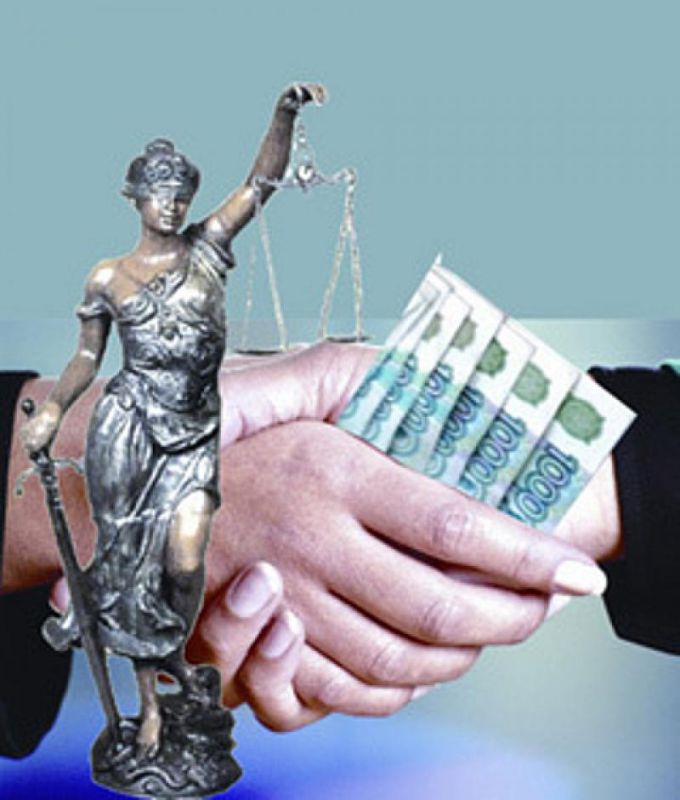 